Места сбора участников, финиш и маршрут велопробега День 1000 Велосипедистов 2015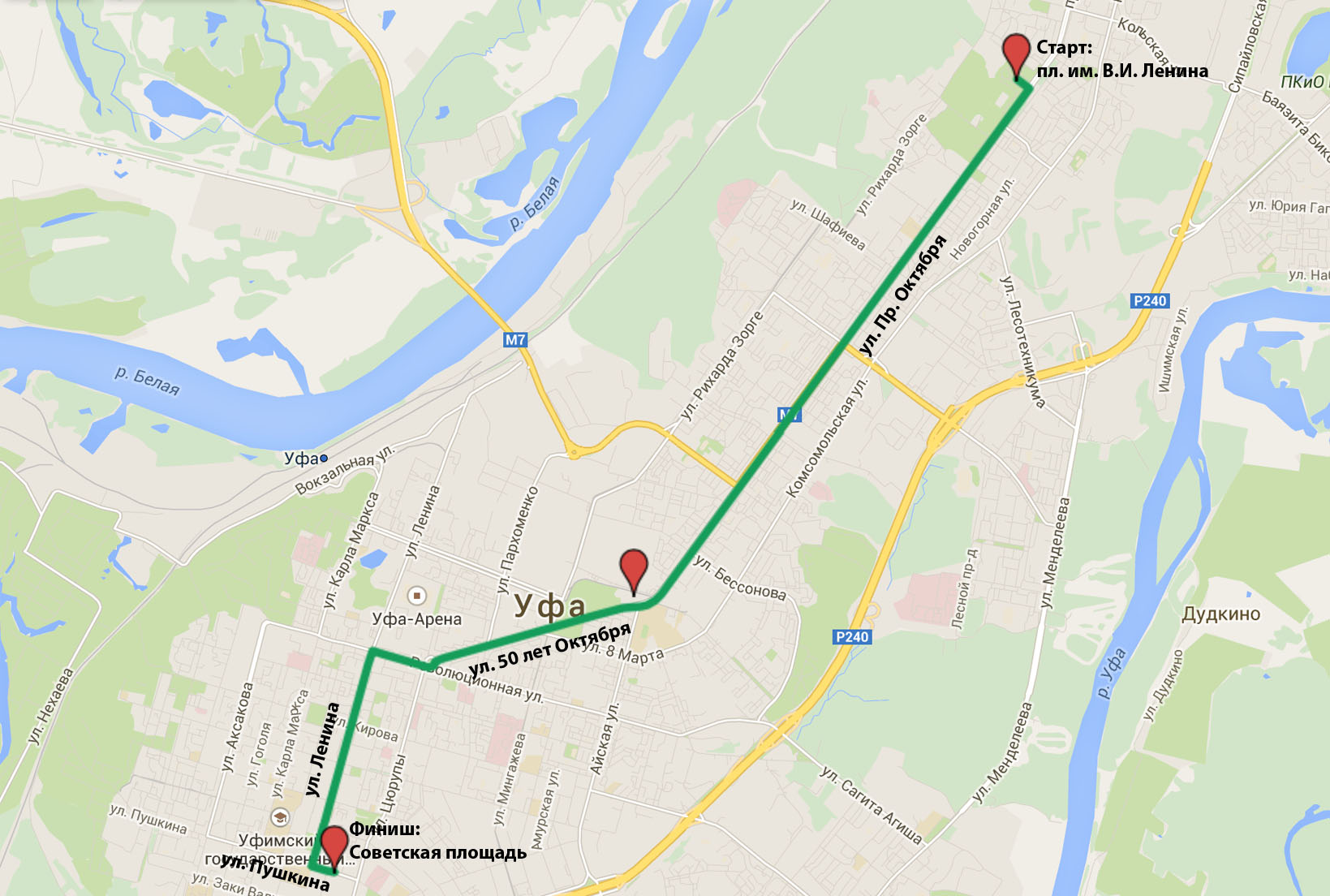 Старт: пл. им. ЛенинаФиниш: Советская площадьМаршрут велопробега: пл. им. В.И. Ленина - пр. Октября – ул. 50 лет Октября– ул. Революционная – ул. Ленина - ул. Пушкина – Советская площадь